Encadrement, formation et évaluation des JOFF en : 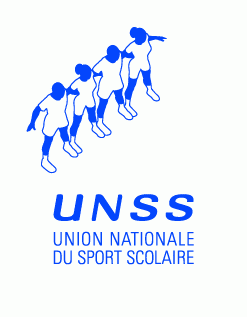 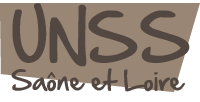 Modalités de formation et d’évaluation pour l’attribution du niveau District et Départemental→ Lors des 3 premières journées départementales, un temps en début de compétition sera consacré à un thème d’arbitrage : Les droits des joueurs et la marqueRègle du tenu/ jeu au solLe hors jeu→ Journée de formation exclusive à l’arbitrage le 16/10/2013 à Buxy→ Evaluation grâce aux fiches d’évaluation sports collectifsCombien de JOFF ?→ Aucune obligation particulièreEncadrement des JOFF en compétition→ 2 JOff par match + 1 professeur référent